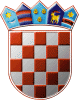 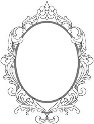 DJEČJI VRTIĆ OGLEDALCE ERNESTINOVOŠKOLSKA 431215 ERNESTINOVOTemeljem članka 56. Statuta Dječjeg vrtića Ogledalce Ernestinovo od 29.srpnja 2020. godine te članka 35. Zakona o predškolskom odgoju i obrazovanju (NN 10/97, 107/07, 94/13, 98/19), Upravno vijeće Dječjeg vrtića Ogledalce Ernestinovo na 8. sjednici održanoj 21. 12. 2020.godine, donosiODLUKUO USVAJANJU FINANCIJSKOG PLANA ZA 2021.I.Usvaja se Financijski plan za 2021.godinu, a prema prijedlogu ravnateljice.II.Ova Odluka je konačna i stupa na snagu prvi dan nakon donošenja.KLASA: 400-01/20-01/02URBROJ:2158/109-02-20-01                                                                                     PREDSJEDNIK UPRAVNOG VIJEĆAErnestinovo, 21.prosinca 2020.                                          Damir Matković, mag.iur.O tome obavijest:na mrežnoj stranicipismohrana